This week’s spellings - Statutory Words available average awkward bargain bruise category cemetery committee communicate communityDayLiteracyMathsCurriculumMonLesson 1: Reading comprehensionComplete the online lesson from the National Academy:https://classroom.thenational.academy/lessons/setting-description-reading-comprehension-fact-retrievalSpellings:See spelling list at the bottom of page.Log in to Purple Mash and complete the spelling quiz in your 2dos.Grammar Activities:Here is a comprehensive list of Grammar games to play, just work through the lists if you want something extra to do:https://www.bbc.co.uk/bitesize/topics/zhrrd2phttps://www.topmarks.co.uk/english-games/7-11-years/spelling-and-grammarLesson 1 – Measure with a protractorSummer Term Week 10Click on the following link to watch the lesson presentation:https://vimeo.com/432267594Complete the worksheet:https://resources.whiterosemaths.com/wp-content/uploads/2020/06/Lesson-1-Measuring-with-a-protractor-2.pdfMark and correct your answers:https://resources.whiterosemaths.com/wp-content/uploads/2020/06/Lesson-1-Answers-Measuring-with-a-protractor-2.pdf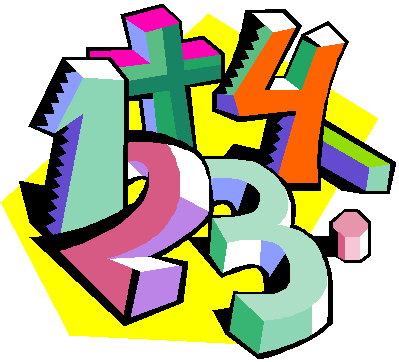 PSHE – Think Positive: Happy Minds, Happy PeopleThinking positive thoughts and always seeing the best in a situation is called having a positive attitude to life. It can make you a happier person and plays an important part in having good mental health.What is a happy mind? How can it make a difference to our lives?.Using the link below, follow the power point to learn about the science of happiness and find ways to relax the mind. Then create a list poem using the resource sheet as a template.https://www.twinkl.co.uk/shareThen type in the code:XZ0756TuesLesson 2: Fact retrieval Complete the online lesson from the National Academy:https://classroom.thenational.academy/subjects-by-year/year-5/subjects/englishGrammar Activities:Here is a comprehensive list of Grammar games to play, just work through the lists if you want something extra to dohttps://www.bbc.co.uk/bitesize/topics/zwwp8mn/articles/zw38srdhttps://www.bbc.co.uk/bitesize/articles/zbkwqp3Complete the online activities or  the Expanded Noun Phrase worksheet by adding a prepositional phrase.Lesson 2 – Drawing lines and angles accuratelySummer Term Week 10Click on the following link to watch the lesson presentation:https://vimeo.com/432267822Complete the worksheet:https://resources.whiterosemaths.com/wp-content/uploads/2020/06/Lesson-2-Drawing-lines-and-angles-accurately.pdfMark and correct your answers:https://resources.whiterosemaths.com/wp-content/uploads/2020/06/Lesson-2-Answers-Drawing-lines-and-angles-accurately.pdf.ICT CodingLog onto Purple Mash and watch the introductory video about coding:Complete the code for the following programs and follow the challenges (set as 2dos)Football gameFeed the duckWedLesson 3: Identifying key featuresComplete the online lesson from the National Academy:https://classroom.thenational.academy/lessons/setting-description-identifying-the-features-of-a-textGrammar Activities:Here is a comprehensive list of Grammar games to play, just work through the lists if you want something extra to dohttps://www.bbc.co.uk/bitesize/topics/zwwp8mn/articles/zw38srdhttps://www.bbc.co.uk/bitesize/articles/zbkwqp3Complete the online activities or  the Expanded Noun Phrase worksheet by adding a prepositional phrase.Lesson 3 –  Calculating angles on a straight lineSummer Term Week 10Click on the following link to watch the lesson presentation:https://vimeo.com/432267958Complete the worksheet:https://resources.whiterosemaths.com/wp-content/uploads/2020/06/Lesson-3-Calculating-angles-on-a-straight-line.pdfMark and correct your answers:https://resources.whiterosemaths.com/wp-content/uploads/2020/06/Lesson-3-Answers-Calculating-angles-on-a-straight-line.pdfGeography – All Around the World: North and Southhttps://www.twinkl.co.uk/shareEnter the code:XM6510Use the power point from the above lesson pack to learn about the northern and southern hemisphere.Then, research countries from each hemisphere and ones that sit on the equator.Complete the activity sheets from the pack at an appropriate level for you.Use the following link to learn more about the topic:https://www.bbc.co.uk/bitesize/topics/zvsfr82/articles/zd4rmfrThursLesson 4: SPAG Focus:parenthesisComplete the online lesson from the National Academy:https://classroom.thenational.academy/lessons/setting-description-spag-focus-parenthesisGrammar Activities:Here is a comprehensive list of Grammar games to play, just work through the lists if you want something extra to dohttps://www.bbc.co.uk/bitesize/topics/zwwp8mn/articles/zw38srdhttps://www.bbc.co.uk/bitesize/articles/zbkwqp3Complete the online activities or  the Expanded Noun Phrase worksheet by adding a prepositional phrase.Lesson 4 Calculating angles around a pointSummer Term Week 10Click on the following link to watch the lesson presentation:https://vimeo.com/432268054Complete the worksheet:https://resources.whiterosemaths.com/wp-content/uploads/2020/06/Lesson-4-Calculating-angles-around-a-point.pdfMark and correct your answers:https://resources.whiterosemaths.com/wp-content/uploads/2020/06/Lesson-4-Answers-Calculating-angles-around-a-point.pdfScience: What is light and where does it come from?Complete the online lesson from the National Academy.https://classroom.thenational.academy/lessons/what-is-light-and-where-does-it-come-fromFriLesson 5: Write a setting descriptionComplete the online lesson from the National Academy:https://classroom.thenational.academy/lessons/setting-description-write-a-setting-descriptionGrammar Activities:Here is a comprehensive list of Grammar games to play, just work through the lists if you want something extra to dohttps://www.bbc.co.uk/bitesize/topics/zwwp8mn/articles/zw38srdhttps://www.bbc.co.uk/bitesize/articles/zbkwqp3Complete the online activities or  the Expanded Noun Phrase worksheet by adding a prepositional phrase.Lesson 5 – Maths Mastery: Summer Term Week 10Use the following link to complete maths mastery work on calculating angles around a point.https://www.twinkl.co.uk/shareThen type in the code:AZ7894ORComplete the daily maths lesson on BBC Bitesize:https://www.bbc.co.uk/bitesize/tags/zhgppg8/year-5-and-p6-lessonsArnside Archive The Arnside Archive Group have invited the people of Arnside to write a diary about your experiences during the Covid-19 Pandemic. Each week the children could write a diary entry for the week. This could be a family diary, photos, pictures, jokes, practical tips etc. Activity – Write your diary entry for the previous week.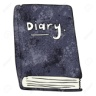 